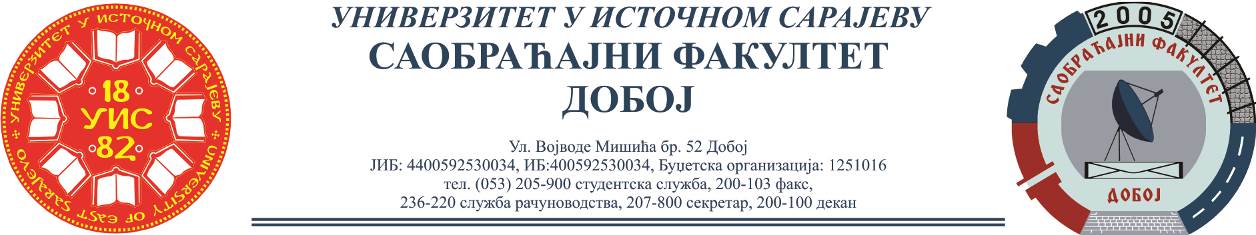 REZULTATI PISMENOG ISPITA IZ PREDMETA LOGISTIČKI CENTRI,ODRŽANOG 18.10.2021.Ispit su položili:Ukoliko student želi da ostvari uvid u rad potrebno je da se obrati u kabinet broj 42.Usmeni ispit će se održati u četvrtak, 28.10.2021. u 14:00h, sala 15.Predmetni profesorDr Marko Vasiljević, red. prof.Predmetni asistentEldina Huskanović, dipl.inž.saobraćajaRed.br.Ime i prezimeBr.indeksaOstvarenobodova(Max 100)1.Valentina Čajić1378/18852.Tatjana Kovačić1345/1851